APROB,                                                                             MINISTRUL SĂNĂTĂȚII                                                                           Prof. Univ. Dr. RAFILA ALEXANDRUNr. 284/07.11.2023	R E F E R A T         Centrul universitar Oradea solicită suplimentarea locurilor la programul de pregătire în cea de a doua specialitate, în regim cu taxă, din luna noiembrie 2023, după cum urmează:microbiologie medicală - 1 locmedicină de familie - 2 locuriCentrul universitar Craiova solicită suplimentarea cu 1 (unu) loc pentru specialitatea medicină de familie la programul de pregătire în cea de a doua specialitate, în regim cu taxă, din luna noiembrie 2023.Centrul universitar Sibiu solicită suplimentarea cu 1 (unu) loc pentru specialitatea pneumologie la programul de pregătire în cea de a doua specialitate, în regim cu taxă, din luna noiembrie 2023.Centrul universitar Galați solicită suplimentarea cu 2 (două) locuri pentru specialitatea microbiologie medicală la programul de pregătire în cea de a doua specialitate, în regim cu taxă, din luna noiembrie 2023.Întrucât există capacitate de pregătire în aceste centre universitare, pentru specialitățile solicitate, în programul care va începe la data de 01 ianuarie 2024, propunem să se aprobe.DIRECTOR,Dr. Mirela-Violeta SBURLEA-TÂRNOVEANU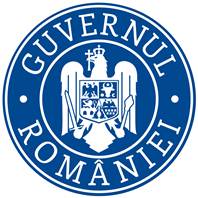 ROMÂNIAMINISTERUL SĂNĂTĂȚIIDIRECȚIA POLITICI DE RESURSE UMANE ÎN SĂNĂTATEStrada Cristian Popișteanu, nr. 1-3, sector 1, cod 010024, București, ROMÂNIA, e-mail: dprus@ms.roStrada Cristian Popișteanu, nr. 1-3, sector 1, cod 010024, București, ROMÂNIA, e-mail: dprus@ms.roȘef Serviciu,Gabriela ANGHELOIUConsilier superior,Ec. Radu HÂJ 